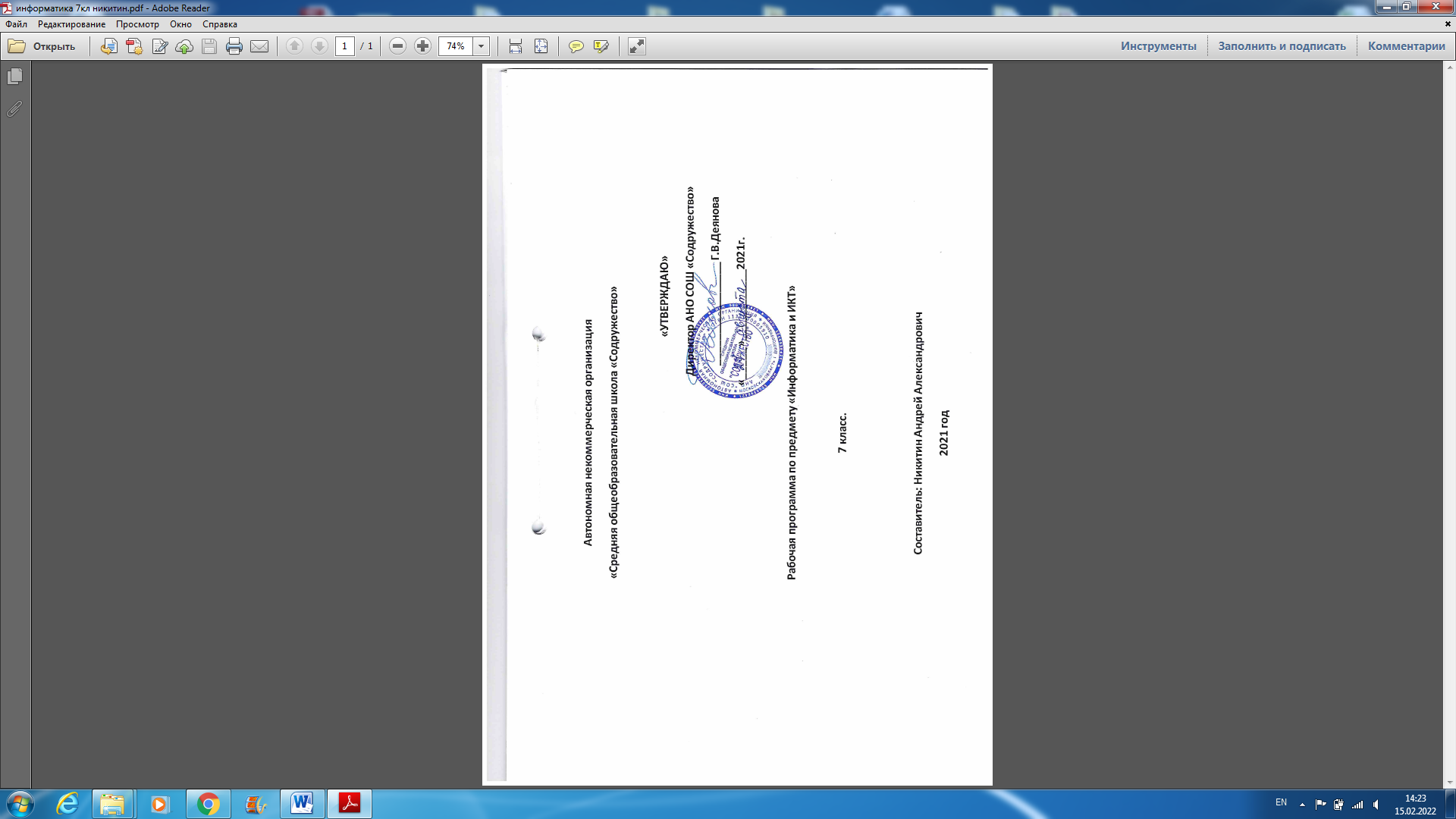 Рабочая программа по информатике и ИКТ для 7 класса составлена с учетом федерального государственного образовательного стандарта основного общего образования (ФГОС ООО), в соответствии с учебным планом ОУ, Программой основного общего образования по информатике (7–9 класс) авторы: Семакин И. Г., Залогова Л. А., Русаков С.В., Шестакова Л. В. ООО «Издательство БИНОМ. Лаборатория знаний». Настоящая программа рассчитана на изучение базового курса информатики учащимися 7 класса в течение 34 часов (1 час в неделю), согласно федеральному компоненту.Цели:Изучение информатики и информационно-коммуникационных технологий в 7 классе направлено на достижение следующих целей:освоение знаний, составляющих основу научных представлений об информации, информационных процессах, системах, технологиях и моделях;овладение умениями работать с различными видами информации с помощью компьютера и других средств информационных и коммуникационных технологий (ИКТ). организовывать собственную информационную деятельность и планировать ее результаты;развитие познавательных интересов, интеллектуальных и творческих способностей средствами ИКТ;воспитание ответственного отношения к информации с учетом правовых и этических аспектов ее распространения; избирательного отношения к полученной информации;выработка навыков применения средств ИКТ в повседневной жизни, при выполнении индивидуальных и коллективных проектов, в учебной деятельности, дальнейшем освоении профессий, востребованных на рынке труда.Основные задачи программы:систематизировать подходы к изучению предмета;сформировать у учащихся единую систему понятий, связанных с созданием, получением, обработкой, интерпретацией и хранением информации;научить пользоваться распространенными прикладными пакетами;показать основные приемы эффективного использования информационных технологий;сформировать логические связи с другими предметами входящими в курс среднего образования.Планируемые результаты изучения курсаЛичностные результатыУченик научится (или получит возможность научиться) критическому отношению к информации и избирательности её восприятия; уважению к информации о частной жизни и информационным результатам других людей; осмыслению мотивов своих действий при выполнении заданий с жизненными ситуациями; познакомится с миром профессий, связанных с информационными и коммуникационными технологиями для профессионального самоопределения,Метапредметные результатыРегулятивные УУД.освоение способов решения проблем творческого характера в жизненных ситуациях;формирование умений ставить цель, планирование достижения этой цели;оценивание получающегося творческого продукта и соотнесение его с изначальным замыслом, выполнение по необходимости коррекции либо продукта, либо замысла.Познавательные УУД. Ученик научится или получит возможность научиться:Выполнять поиск информации в индивидуальных информационных архивах учащегося, информационной среде образовательного учреждения, в федеральных хранилищах информационных образовательных ресурсов;использовать средства информационных и коммуникационных технологий для решения коммуникативных, познавательных и творческих задач.Коммуникативные УУД. Ученик научится или получит возможность научиться взаимодействовать (сотрудничать) с соседом по парте, работать в группе. Предметные результатыУчащиеся научатся:как правильно и безопасно вести себя в компьютерном классе;приводить примеры информации и информационных процессов из области человеческой деятельности, живой природы и техники;определять в конкретном процессе передачи информации источник, приемник, канал;приводить примеры информативных и неинформативных сообщений;измерять информационный объем текста (при использовании компьютерного алфавита);пересчитывать количество информации в различных единицах (битах, байтах, Кб, Мб, Гб);ориентироваться в типовом интерфейсе: пользоваться меню, обращаться за справкой, работать с окнами;выполнять основные операции с файлами и каталогами (папками): копирование, перемещение, удаление, переименование, поиск;набирать и редактировать текст в одном из текстовых редакторов;выполнять основные операции над текстом, допускаемые этим редактором; сохранять текст на диске, загружать его с диска, выводить на печать;строить несложные изображения с помощью одного из графических редакторов;создавать несложную презентацию в среде типовой программы, совмещающей изображение, звук, анимацию и текст.Обучающиеся получат возможность научиться:различать естественные и формальные языки;определять состав основных устройств компьютера, их назначение и информационное взаимодействие;выполнять основные режимы работы текстовых редакторов (ввод, редактирование, печать, орфографический контроль, поиск и замена, работа с файлами);распознавать способы представления изображений в памяти компьютера; понятия о пикселе, растре, кодировке цвета, видеопамяти, назначение графических редакторов, назначение основных компонентов среды графического редактора растрового типа;определять основные типы сценариев, используемых в компьютерных презентациях.Требования к уровню подготовки обучающихсяЧеловек и информация - 6 ч (4+2)Предмет информатики. Роль информации в жизни людей. Правила техники безопасности и эргономики при работе за компьютером.Информация и ее виды. Восприятие информации человеком. Информационные процессы.Измерение информации. Единицы измерения информации. Практика на компьютере:1. Ввод текстовой и цифровой информации с клавиатуры.2. Вычисление количества информации с помощью калькулятора.В результате изучения раздела:Учащиеся научатся:правила техники безопасности при работе на компьютере;связь между информацией и знаниями человека;что такое информационные процессы;какие существуют носители информации;как определяется единица измерения информации — бит (алфавитный подход);что такое байт, килобайт, мегабайт, гигабайт.приводить примеры информации и информационных процессов из области человеческой деятельности, живой природы и техники;определять в конкретном процессе передачи информации источник, приемник, канал;приводить примеры информативных и неинформативных сообщений;измерять информационный объем текста в байтах (при использовании  компьютерного алфавита);пересчитывать количество информации в различных единицах (битах, байтах, Кб, Мб, Гб);пользоваться клавиатурой компьютера для ввода данных.учащиеся получат возможность научиться:различать естественные и формальные языкииспользовать приобретённые знания и умения в практической деятельности и повседневной жизни для эффективного выполнения работКомпьютер: устройство и программное обеспечение - 6 ч (3+3)Начальные сведения об архитектуре компьютера. Основные устройства и их характеристики. Принципы организации внутренней и внешней памяти компьютера. Двоичное представление данных в памяти компьютера. Организация информации на внешних носителях, файлы.Виды программного обеспечения (ПО). Системное ПО. Операционные системы. Основные функции ОС. Файловая структура внешней памяти. Объектно-ориентированный пользовательский интерфейс.Практика на компьютере:Комплектация персонального компьютера, подключение устройствПользовательский интерфейс операционной системы; работа с файловой системойПроекты и исследования:Использование антивирусных программ.В результате изучения раздела:Учащиеся научатся:состав основных устройств компьютера, их назначение и информационное взаимодействие;основные характеристики компьютера в целом и его узлов (различных накопителей,  устройств ввода и вывода информации);структуру внутренней памяти компьютера,  понятие адреса памяти;типы и свойства устройств внешней памяти;типы и назначение устройств ввода/вывода;сущность программного управления работой компьютера;принципы организации информации на внешних носителях: что такое файл, каталог (папка), файловая структура;назначение программного обеспечения  и его состав.учащиеся научатся:ориентироваться в типовом интерфейсе: пользоваться меню, обращаться за справкой, работать с окнами;инициализировать выполнение программ из программных файлов;просматривать на экране директорию диска;выполнять основные операции с файлами и каталогами (папками): копирование, перемещение, удаление, переименование, поиск;использовать антивирусные программы.учащиеся получат возможность научиться:определять состав основных устройств компьютера, их назначение и информационное взаимодействиеиспользовать приобретённые знания и умения в практической деятельности и повседневной жизни для понимания принципов различного программного обеспечения.3. Текстовая информация и компьютер - 10 ч (4+6)Тексты в компьютерной памяти: кодирование символов, текстовые файлы. Работа с внешними носителями и принтерами при сохранении и печати текстовых документов.Текстовые редакторы и текстовые процессоры, назначение, возможности, принципы работы с ними. Интеллектуальные системы работы с текстом (распознавание текста, компьютерные словари и системы перевода).Практика на компьютере: Кодирование текстовой информацииОсновные приемы ввода и редактирования текста в MS WordРабота со шрифтами, приемы форматирования текста Таблицы в текстовом документеНумерованные и маркированные списки; Вставка объектов в текст (рисунков, формул). В результате изучения раздела:учащиеся научатся:способы представления символьной информации в памяти компьютера;назначение текстовых редакторов (процессоров);основные режимы работы текстовых редакторов (ввод-редактирование, печать, орфографический контроль, поиск и замена, работа с файлами).учащиеся должны уметь:набирать и редактировать текст в одном из текстовых редакторов;выполнять основные операции над текстом, допускаемые этим редактором;сохранять текст на диске, загружать его с диска, выводить на печать.учащиеся получат возможность научиться:выполнять основные виды работ в текстовом редакторе (редактирование, печать, орфографический контроль, поиск и замена), работать с файламииспользовать приобретённые знания и умения в практической деятельности и повседневной жизни для выполнения работ на компьютере по подготовке, поиску, обработке информацииГрафическая информация и компьютер - 6 ч (3+3)Компьютерная графика: области применения, технические средства. Графические редакторы и методы работы с ними. Принципы кодирования изображения; понятие о дискретизации изображения.  Растровая и векторная графика. Рисование графических примитивов в растровых и векторных графических редакторах. Инструменты рисования растровых графических редакторов. Работа с объектами в векторных графических редакторах.Практика на компьютере: Кодирование графической информации  Создание рисунков в векторном графическом редактореПроекты и исследования:Редактирование изображений в растровом графическом редакторе. В результате изучения раздела:учащиеся научатся:понятия о пикселе, растре, кодировке цвета, видеопамяти;области применения компьютерной графики;назначение графических редакторов;назначение основных компонентов среды графического редактора растрового типаучащиеся должны уметь:строить несложные изображения с помощью одного из графических редакторов;сохранять рисунки на диске и загружать с диска; выводить на печать.учащиеся получат возможность научиться:распознавать способы представления изображений в памяти компьютераиспользовать приобретённые знания и умения в практической деятельности и повседневной жизни для решения технологических, конструкторских, экономических задач.Мультимедиа и компьютерные презентации - 6 ч (2+4)Понятие мультимедиа, области применения. Представление звука в памяти компьютера; понятие о дискретизации звука. Технические средства мультимедиа. Компьютерные презентации.Практика на компьютере: Cоздание презентаций в Power Point Презентации, содержащее графические изображения, анимацию, звук, текст Контрольная практическая работа «Использование гиперссылок, регистров в Power Point»Создание презентации на заданную темуПроекты и исследования:Способы презентации проектаВ результате изучения раздела:учащиеся должны знать:что такое мультимедиа;принцип дискретизации, используемый для  представления звука в памяти компьютера;основные типы сценариев, используемых в компьютерных презентациях.учащиеся должны уметь:Создавать несложную презентацию в среде типовой программы, совмещающей изображение, звук, анимацию и текст.учащиеся получат возможность научиться:определять основные типы сценариев, используемых в компьютерных презентацияхиспользовать приобретённые знания и умения в практической деятельности и повседневной жизни для планирования и организации деятельности, представления информации для обработки на компьютере.Тематическое планированиеДля каждого раздела указано общее число учебных часов, а также рекомендуемое разделение этого времени на теоретические занятия и практическую работу на компьютере. Учебно-тематический план 7 класс (34 часов)№ п/пУчебная темаКоличество часовСодержаниеФормы организации учебных занятий.№ п/пУчебная темаВиды учебной деятельностиЧеловек и информация 6Информация и знания. Измерение информации. Информационные процессы.Формы организации: фронтальная, индивидуальная, групповая.Анализ предлагаемой информации; получение представления о возможностях передачи информации с помощью электронных средств  связи, о важнейших характеристиках каналов связиКомпьютер: устройство и программное обеспечение6Компьютер, его устройство, программное обеспечение.Формы организации: фронтальная, индивидуальная, групповая.Построение простейших функциональных схем.Текстовая информация и компьютер 10Текстовые редакторыФормы организации: фронтальная, индивидуальная, групповая.Работа с текстовыми редакторами.Графическая информация и компьютер 6Графические редакторыФормы организации: фронтальная, индивидуальная, групповая.Работа с графическими редакторами.Мультимедиа и компьютерные презентации6Мультимедиа, презентации, форматы файтол,Формы организации: фронтальная, индивидуальная, групповая.Создание презентаций, работа с файламиИтого 34№ п/п№ урока в темеНазвание разделов и содержание темКоличество часовДата проведенияКорректировкаЧеловек и информация Человек и информация Человек и информация 711Правила техники безопасности и эргономики при работе за компьютером 122Информация и знания. Восприятие информации человеком.133Информационные процессы144Измерение информации. Единицы измерения информации155Практическая работа № 1 Решение задач на измерение информации166Практическая работа № 2 Решение задач на измерение информации 177Итоговое тестирование по разделу «Человек и информация»1№ п/п№ урока в темеНазвание разделов и содержание темКоличество часовДата проведенияКорректировкаКомпьютер: устройство и программное обеспечение Компьютер: устройство и программное обеспечение Компьютер: устройство и программное обеспечение 681Назначение и устройство компьютера. Компьютерная память192Практическая работа № 3 Устройство ПК и его основные характеристики.1103Программное обеспечение компьютера. Системное ПО1114Практическая работа №4 Файлы и файловые структуры1125 Пользовательский интерфейс1136Итоговое тестирование по разделу «Устройство компьютера»1№ п/п№ урока в темеНазвание разделов и содержание темКоличество часовДата проведенияКорректировкаТекстовая информация и компьютер Текстовая информация и компьютер Текстовая информация и компьютер 10141Тексты в компьютерной памяти: кодирование символов, текстовые файлы1152Текстовые редакторы и текстовые процессоры, назначение, возможности, принципы работы с ними 1163Практическая работа №5 Кодирование текста. Ввод и редактирование текста. 1174Практическая работа №6 Приёмы форматирования текста. Нумерованные и маркированные списки1185Практическая работа №7 Таблицы в текстовом документе. 1196Практическая работа №8 Гипертекст. Режим поиска и замены1207Практическая работа №9 Вставка объектов в текст (рисунков, формул)1218Системы перевода и распознавания текста1229Выполнение итогового практического задания12310Итоговое тестирование по разделу «Текстовая информация и компьютер»1№ п/п№ урока в темеНазвание разделов и содержание темКоличество часовДата проведенияКорректировкаГрафическая информация и компьютер  Графическая информация и компьютер  Графическая информация и компьютер  5241Компьютерная графика: области применения, технические средства 1252Технические средства компьютерной графики 1263Как кодируется изображение1274Растровая графика. Работа с растровым графическим редактором 1285Векторная графика. Работа с векторным графическим редактором1№ п/п№ урока в темеНазвание разделов и содержание темКоличество часовДата проведенияКорректировкаМультимедиа и компьютерные презентацииМультимедиа и компьютерные презентацииМультимедиа и компьютерные презентации6291Понятие мультимедиа, области применения. Представление звука в памяти компьютера1302Компьютерные презентации Power Point.1313Практическая работа №16 Презентации, содержащее графические изображения, анимацию, звук, текст1324Практическая работа №17 Использование гиперссылок, регистров в Power Point1335Практическая работа №18 Создание презентации на заданную тему1346Защита презентации по теме1ИтогоИтогоИтого34